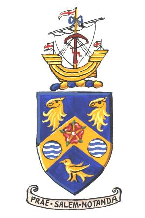 Present: Cllrs P Orme (chair), J Lewin, K Shepherd, K Woods.In attendance: Andrea Kay, clerk to the council, and Alison May, locum RFO.1	Apologies for absence None.2	Declaration of interests and dispensationsNone.3	Minutes of the last meetingCouncillors resolved to approve as a correct record the minutes, as presented, of the meeting held on 22 May 2023.4	Public participationNo members of the public were present.5	Monthly expenditureCouncillors resolved to approve the following expenditure:5.1       Receipts in April and expenditure made outside the meeting on 15 May.    *These items were agreed by Council as part of the budget setting for 23/246	Lancaster Garage legal feesThe preferred solicitors have now provided a breakdown of the fees and charges for undertaking the purchase of Lancaster Garage, St Bernards Road.Councillors Resolved to employ the said solicitor and instructed the clerk to proceed.7	Annual Governance and Accountability Return 2022-2023                         – for information and to make a recommendation to full council.Councillors reviewed and agreed the Agar documents for 2022-2023 and Resolved to recommend full council approval.Considering recommendations from Internal audit councillors Resolved to recommend: 1	Cllr Johnson become an ex-officio member of the committee. 2	Finance committee members attend a finance course. 3	Clerk to be a signature on all bank’s accounts.	 4	Cllr Orme to be removed from authoriser to an inputter on the Unity bank.8	Date of next meeting – 10 July 2023There being no further business the chair closed the meeting at 11.15 am.To note receipts to 31/05/2023 Virgin Money accountUnity account£100 Donation on May Day£286.60 Smith of Derby Refund£130.30 Donation Mayoral Charity 22/23To approve the following payments:BankPayrollBACS 0341,0342,0344Unity2825.95Clerk’s expenses (on behalf of council) 0343Unity1161.07Lengthsman’s expenses (On behalf of council) 0345Unity20.99848 Service (Microsoft 355) Inv 169360346Unity9.48P&KEYCA                                 (Local service fund payment)0347Unity6000.00LCC CCTV Attachment (inv 52015095400348Unity84.00Wyre Building Supplies (Preesall)0349Unity171.89Made outside the meeting:May DayCQ 00025VirginCancelledBest Kept VillageCQ 00026Virgin25.00Laptop*Bacs 0343Unity633.47Printer*Bacs 0343Unity336.49To note the following payments by direct debit3 (mobile phone contract) to 31 MayUnity9.00Easy Web Sites (hosting fee, SSL certificate)Virgin56.40LCC (contributions)	Virgin922.47